РАЙОННЫЙ СЕМИНАР председателей школьных методических объединенийи учителей начальных классов «Достижение предметных и метапредметных результатов при обучении орфографии»Запись семинара https://youtu.be/-oyFhhInX0Y						План проведения			23.11.2020ВремяМероприятиеМероприятие                       Пленарная часть                       Пленарная часть                       Пленарная часть15.30– 15.35Организация работы ГБОУ СОШ № 388 по формированию предметных и метапредметных результатов при обучении орфографииПавлюкова Ирина Александровнадиректор ГБОУ СОШ №38815.35 – 15.40Профессиональная подготовка учителя начальных классов к обучению младших школьников орфографииЧернышоваНаталья Сергеевнаметодист ИМЦ15.40– 15.55Внедрение системы изучения непроверяемых написаний в начальной школе по методике Л.В. СавельевойОт орфографического правила к орфограмме: размышление о поисках эффективных путей обучения орфографии.ЗамышляеваВалентина Сергеевнаучитель ГБОУ СОШ №388Куликова Елена Витальевнаучитель ГБОУ Лицей №387им. Н.В. Белоусова                 Практическая часть                 Практическая часть                 Практическая часть15.55 – 16.55Пути достижения предметных результатов при обучении орфографии (о трудной борьбе с собственными привычками и заблуждениями)Савельева Лариса Владимировна д.п.н., профессор кафедры языкового и литературного образования РГПУ им. А.И. ГерценаПодведение итогов работы семинараПодведение итогов работы семинараПодведение итогов работы семинара16.55 – 17.00Подведение итогов.ЧернышоваНаталья Сергеевнаметодист ИМЦ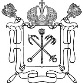 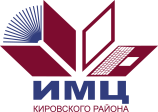 